Перечень работ по текущему  ремонту общего имущества многоквартирного дома 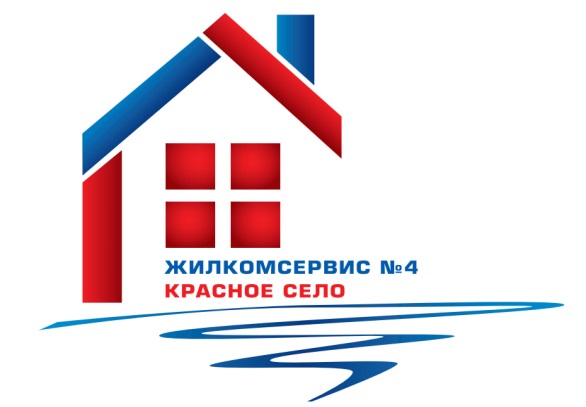 на 2016годАдрес:                           ул. Октябрьская, д.15№ п/пНаименование работ № п/пНаименование работ 1Аварийно-восстановительные работы2Подготовка дома к зимнему периоду3Установка энергосберегающих светильников4Установка пластиковых окон (3 парадная)5Косметический ремонт 3 парадной